TOWNSVIEW SCHOOL2023-2024 SCHOOL SUPPLY LIST:  Grade 5 English 1 package of Crayola or Prang colored pencils (24 per pack)2 packages of HB pencils (12 per package)2 white erasers 1 large glue stick2 boxes of Kleenex 1 hard covered binder - 1” (red in color)1 pack of clear plastic page protectors (10 per pack)2 dry erase markers - blue1 package of loose-leaf (200 ruled sheets) 1 package of Hilroy notebooks (4 per package) 1 poly/plastic duo-tang – Green 1 box of Ziploc small bags1 notebook (plain paper on top, and lined paper on the bottom) See picture: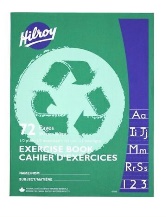 1 red duo-tang2 green duo-tangs 1 yellow duo-tang2 purple duo-tangs2 orange duo-tangs1 package of dividers (5 per package)NOTES:In addition to the school supplies, students will need: a refillable water bottle, lunch box, book bag and indoor sneakers with non-marking soles for Phys. Ed and the classroom.  (Please put your child’s name on each of these items, so it is easier to find them if they become lost). The purchasing of the K-5 school supplies package is optional.  Please note that all items being purchased at the school will include the 4% ASDW convenience fee, plus tax.  The cost to purchase the school supply pack will be $60.00.     If you wish to buy a school pack, payment can be made by cash, by cheque (cheques made payable to Townsview School using School Cash Online. https://district.schoolcashonline.com/.  When you pay by school cash online, please print your transaction receipt for your records.  Our preferred method of payment would be by School Cash Online.This option to purchase a school supply pack for your child will only be available up until Friday, June 23, 2023.  After this date, we will be asking parents/guardians to purchase their child’s school supplies themselves.  Thank you.